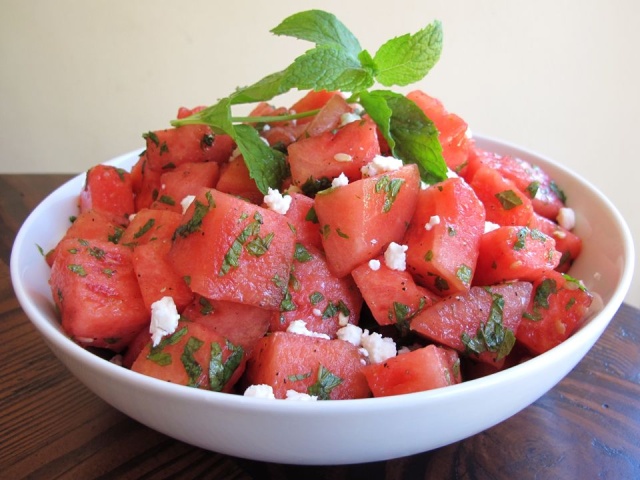 Watermelon Feta Salad with MintIngredients1 7-8 lb. seedless watermelon, chilled1/2 cup extra virgin olive oil3 limes, juiced1 1/2 tsp salt3/4 tsp black pepper1 cup fresh chopped mint leaves1 1/2 cups crumbled feta cheese (goat or sheep milk feta is best)Total Time: 20 Minutes  Servings: 8 servingsNote: This salad is best made just prior to serving. Prepare one hour or less before your meal.Cut rind from the watermelon, then chop the fruit into 1 inch chunks. Place chunks in a colander to drain as your chop.In a small bowl, whisk together olive oil, fresh lime juice, salt, and black pepper to create a dressing. Place watermelon in a large salad bowl. Pour dressing and chopped mint over the watermelon and toss gently to coat.Pour the crumbled feta into the salad bowl and stir gently to integrate the cheese into the salad. Serve. 